О внесении изменений в приказ Управления Гостехнадзора Республики Татарстан от 21.03.2022 № 01-05/93-пр «Об утверждении форм проверочных листов (списки контрольных вопросов), применяемых при осуществлении регионального государственного надзора в области технического состояния и эксплуатации самоходных машин и других видов техники, аттракционов»ПРИКАЗЫВАЮ:Внести в приказ Управления Гостехнадзора Республики Татарстан от 21.03.2022 № 01-05/93-пр «Об утверждении форм проверочных листов (списки контрольных вопросов), применяемых при осуществлении регионального государственного надзора в области технического состояния и эксплуатации самоходных машин и других видов техники, аттракционов», следующие изменения, изложив пункт 1 в следующей редакции:«1. Утвердить прилагаемые:форму проверочного листа (список контрольных вопросов, ответы на которые свидетельствуют о соблюдении или несоблюдении контролируемым лицом обязательных требований, предъявляемых к техническому состоянию и эксплуатации самоходных машин и других видов техники), применяемую при осуществлении регионального государственного контроля (надзора) в области технического состояния и эксплуатации самоходных машин и других видов техники; форму проверочного листа (список контрольных вопросов, ответы на которые свидетельствуют о соблюдении или несоблюдении контролируемым лицом обязательных требований, предъявляемых к техническому состоянию и эксплуатации аттракционов), применяемую при осуществлении регионального государственного контроля (надзора) в области технического состояния и эксплуатации аттракционов.»;в форму проверочного листа (список контрольных вопросов, ответы на которые свидетельствуют о соблюдении или несоблюдении контролируемым лицом обязательных требований, предъявляемых к техническому состоянию и эксплуатации самоходных машин и других видов техники), применяемую при осуществлении регионального государственного контроля (надзора) в области технического состояния и эксплуатации самоходных машин и других видов техники, утвержденную указанным приказом, внести изменения:наименование изложить в следующей редакции:«Проверочный лист (список контрольных вопросов, ответы на которые свидетельствуют о соблюдении или несоблюдении контролируемым лицом обязательных требований, предъявляемых к техническому состоянию и эксплуатации самоходных машин и других видов техники), применяемую при осуществлении регионального государственного контроля (надзора) в области технического состояния и эксплуатации самоходных машин и других видов техники»;графу третью строки 6 Списка контрольных вопросов, ответы на которые свидетельствуют о соблюдении или несоблюдении контролируемым лицом обязательных требований, предъявляемых к техническому состоянию и эксплуатации самоходных машин и других видов техники, изложить в следующей редакции:«пункт 15 раздела III Требований к техническому состоянию и эксплуатации самоходных машин и других видов техники, изготовленных и допущенных к эксплуатации до вступления в силу технических регламентов Таможенного союза, регулирующих вопросы безопасности самоходных машин и других видов техники, утвержденными постановлением Правительства Российской Федерации от 02.11.2022 № 1967 «Об утверждении требований к техническому состоянию и эксплуатации самоходных машин и других видов техники, изготовленных и допущенных к эксплуатации до вступления в силу технических регламентов Таможенного союза, регулирующих вопросы безопасности самоходных машин и других видов техники» (далее – Требования)»;графу третью строки 7 Списка контрольных вопросов, ответы на которые свидетельствуют о соблюдении или несоблюдении контролируемым лицом обязательных требований, предъявляемых к техническому состоянию и эксплуатации самоходных машин и других видов техники, изложить в следующей редакции:«пункт 13, 15 раздела III Требований»;графу третью строки 8 Списка контрольных вопросов, ответы на которые свидетельствуют о соблюдении или несоблюдении контролируемым лицом обязательных требований, предъявляемых к техническому состоянию и эксплуатации самоходных машин и других видов техники, изложить в следующей редакции:«пункт 16 раздела III Требований»;графу третью строки 9 Списка контрольных вопросов, ответы на которые свидетельствуют о соблюдении или несоблюдении контролируемым лицом обязательных требований, предъявляемых к техническому состоянию и эксплуатации самоходных машин и других видов техники, изложить в следующей редакции:«пункт 17 раздела III Требований»;графу третью строки 16 Списка контрольных вопросов, ответы на которые свидетельствуют о соблюдении или несоблюдении контролируемым лицом обязательных требований, предъявляемых к техническому состоянию и эксплуатации самоходных машин и других видов техники, изложить в следующей редакции:«раздела II Требований»;графу третью строки 17 Списка контрольных вопросов, ответы на которые свидетельствуют о соблюдении или несоблюдении контролируемым лицом обязательных требований, предъявляемых к техническому состоянию и эксплуатации самоходных машин и других видов техники, изложить в следующей редакции:«приказ Минтранса России от 28 сентября 2022 года №390 «Об утверждении состава сведений, указанных в части 3 статьи 6 Федерального закона от 8 ноября 2007 года №259-ФЗ «Устав автомобильного транспорта и городского наземного электрического транспорта», и порядка оформления или формирования путевого листа»;в форму проверочного листа (список контрольных вопросов, ответы на которые свидетельствуют о соблюдении или несоблюдении контролируемым лицом обязательных требований, предъявляемых к техническому состоянию и эксплуатации аттракционов), применяемую при осуществлении регионального государственного контроля (надзора) в области технического состояния и эксплуатации аттракционов, утвержденную указанным приказом, внести изменения, изложив наименование в следующей редакции: «Проверочный лист (список контрольных вопросов, ответы на которые свидетельствуют о соблюдении или несоблюдении контролируемым лицом обязательных требований, предъявляемых к техническому состоянию и эксплуатации аттракционов), применяемую при осуществлении регионального государственного контроля (надзора) в области технического состояния и эксплуатации аттракционов».Начальник                                                                                             А.Ш. Бурганов УПРАВЛЕНИЕ ПО НАДЗОРУ ЗА ТЕХНИЧЕСКИМ СОСТОЯНИЕМ САМОХОДНЫХ МАШИН И ДРУГИХ ВИДОВ ТЕХНИКИ РЕСПУБЛИКИ ТАТАРСТАН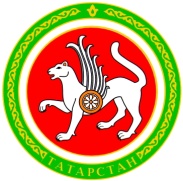 ТАТАРСТАН РЕСПУБЛИКАСЫ YЗЙӨРЕШЛЕ МАШИНАЛАР ҺәМ БАШКА ТӨР ТЕХНИКАНЫҢ ТЕХНИК ТОРЫШЫНА КYЗәТЧЕЛЕК ИДАРәСЕул. Федосеевская, 36, г. Казань, 420111Федосеев ур., 36, Казан шәһәре, 420111Телефон, факс (843) 221-77-85, сайт: www.gtn.tatarstan.ru, эл.почта: gostehnadzorrt@mail.ruТелефон, факс (843) 221-77-85, сайт: www.gtn.tatarstan.ru, эл.почта: gostehnadzorrt@mail.ruТелефон, факс (843) 221-77-85, сайт: www.gtn.tatarstan.ru, эл.почта: gostehnadzorrt@mail.ru         ПРИКАЗ                                                                               БОЕРЫК         __________                                                                         ___________г. Казань         ПРИКАЗ                                                                               БОЕРЫК         __________                                                                         ___________г. Казань         ПРИКАЗ                                                                               БОЕРЫК         __________                                                                         ___________г. Казань